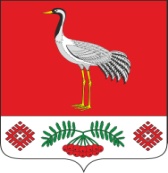 __.__.2022г.№____РОССИЙСКАЯ ФЕДЕРАЦИЯИРКУТСКАЯ ОБЛАСТЬБАЯНДАЕВСКИЙ МУНИЦИПАЛЬНЫЙ РАЙОНТУРГЕНЕВСКОЕ СЕЛЬСКОЕ ПОСЕЛЕНИЕДУМАРЕШЕНИЕ О ВНЕСЕНИИ ИЗМЕНЕНИЙ И ДОПОЛНЕНИЙ В УСТАВ МУНИЦИПАЛЬНОГО ОБРАЗОВАНИЯ «ТУРГЕНЕВКА»В целях приведения Устава муниципального образования «Тургеневка» в соответствие с Федеральным законом от 06.10.2003г. № 131-ФЗ «Об общих принципах организации местного самоуправления в Российской Федерации», федеральным и региональным законодательством, руководствуясь Уставом муниципального образования «Тургеневка», ДУМА РЕШИЛА: 1. Внести изменения и дополнения в Устав муниципального образования «Тургеневка», принятого решением Думы муниципального образования «Тургеневка» от 22.02.2006 года №4. (Приложение № 1)2.  В порядке, установления Федерального закона от 21.07.2005 №97-ФЗ «О государственной регистрации Уставов муниципальных образований» предоставить муниципальный правовой акт о внесении изменений в Устав муниципального образования «Тургеневка» на государственную регистрацию в Управление Министерства юстиции Российской Федерации по Иркутской области в течение 15 дней.3.  Опубликовать настоящее решение после государственной регистрации с реквизитами государственной регистрации в  газете «Вестник МО «Тургеневка» в течение 7 дней и направить  в управление Министерства юстиции Российской Федерации по Иркутской области сведения об источнике и о дате официального опубликования (обнародования) настоящего решения для включения указанных сведений в государственный реестр уставов муниципальных образований Иркутской области в 10-дневный срок.4. Настоящее решение вступает в силу после государственной регистрации и опубликования в газете «Вестник МО  «Тургеневка»».Председатель Думы МО «Тургеневка»Н.И. БулычеваГлава МО «Тургеневка»В.В. СинкевичПриложение № 1Утверждено решениемДумы МО «Тургеневка»От __.__.2022 №___ИЗМЕНЕНИЯ И ДОПОЛНЕНИЯВ УСТАВ МУНИЦИПАЛЬНОГО ОБРАЗОВАНИЯ «ТУРГЕНЕВКА», ПРИНЯТЫЙ РЕШЕНИЕМ ДУМЫ МО «ТУРГЕНЕВКА»22.02.2006г. № 41. В Статье 6. «Вопросы местного значения Поселения»:	1.1. Пункт 5 части 1 изложить в следующей редакции:	«5) дорожная деятельность в отношении автомобильных дорог местного значения в границах населенных пунктов поселения и обеспечение безопасности дорожного движения на них, включая создание и обеспечение функционирования парковок (парковочных мест), осуществление муниципального контроля на автомобильном транспорте, городском наземном электрическом транспорте и в дорожном хозяйстве в границах населенных пунктов поселения, организация дорожного движения, а также осуществление иных полномочий в области использования автомобильных дорог и осуществления дорожной деятельности в соответствии с законодательством Российской Федерации»;1.2. Пункт 18 части 1 изложить в следующей редакции:«18) утверждение правил благоустройства территории поселения, осуществление муниципального контроля в сфере  благоустройства, предметом которого является соблюдение правил благоустройства территории поселения, требований к обеспечению доступности для инвалидов объектов социальной, инженерной и транспортной  инфраструктур и предоставляемых услуг, организация благоустройства  территории поселения в соответствии с указанными правилами, а также организация использования, охраны, защиты , воспроизводства городских лесов, лесов особо охраняемых природных территорий, расположенных в границах населенных пунктов поселения;».2. Статью 7. «Права органов местного самоуправления Поселения на решение вопросов, не отнесённых к вопросам местного значения»: 	1.2. Часть 1 дополнить пунктами 17, 18 следующего содержания:«17) предоставление сотруднику, замещающему должность участкового полиции, и членам его семьи жилого помещения на период замещения сотрудником указанной должности;18) осуществление мероприятий по оказанию помощи лицам, находящимся в состоянии алкогольного, наркотического или иного токсического опьянения.»3. Статью 30. «Депутат Думы Поселения, гарантии и права  при осуществлении полномочий депутата»:1.3. часть 21 изложить в следующей редакции:«21.  Депутаты Думы Поселения не могут быть депутатами Государственной Думы Федерального Собрания Российской Федерации, сенаторами Российской Федерации, депутатами законодательных (представительных) органов государственной власти субъектов Российской Федерации, занимать иные государственные должности Российской Федерации, государственные должности субъектов Российской Федерации, а также должности государственной гражданской службы и должности муниципальной службы, если иное не предусмотрено федеральными законами. Глава Поселения не может одновременно исполнять полномочия Депутата Думы Поселения за исключением случаев, установленных Федеральным законом № 131-ФЗ, иными федеральными законами.» 